Publicado en Santa Perpetua de Mogoda el 25/11/2019 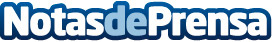 ADATA lanza una unidad de estado sólido externa SC685 delgada y portátilLo mejor de ambos mundos: compacto y rápido. El SC685 pesa solo 35 gy es tan delgado como un teléfono inteligente con un grosor de 9,5 mmDatos de contacto:Juan Carlos Lozano RicharteADATA SPAIN671694477Nota de prensa publicada en: https://www.notasdeprensa.es/adata-lanza-una-unidad-de-estado-solido Categorias: Hardware Dispositivos móviles http://www.notasdeprensa.es